2018年《中国统一战线》订阅单提供地址①单一地址请填写订单传真至010-58335504/06／07/08②杂志分发至多个地址，请按照以上信息制成电子表格，发送至订刊专用邮箱：tzzzsfxb@163.com③订阅单电子版下载地址：中央统战部网站“公示公告”栏⋯⋯⋯⋯⋯⋯⋯⋯⋯⋯⋯⋯⋯⋯⋯⋯⋯⋯⋯⋯⋯⋯⋯⋯⋯⋯⋯⋯⋯⋯⋯⋯⋯⋯⋯⋯⋯⋯⋯⋯⋯2018年《中国统一战线》订阅报销凭证凭此联报销时须附有效汇款凭证，或加盖上级主管部门公章刊物邮寄地址订阅单位收件人邮政编码订阅份数全年价格120元/份合计金额联系电话手　机汇款方式邮局○银行○邮局○银行○汇款时间年    月    日年    月    日汇款人姓名（请务必填写）是否要发票汇款方式银行汇款：户　名：中国统一战线杂志社账　号：0200003309004640189开户银行：工行北京长安支行营业室行　号：102100000337（个人账户汇款请务必在附言中注明订刊单位）邮局汇款：收款人：中国统一战线杂志社地　址：北京市西城区府右街135号邮　编：100031微信订刊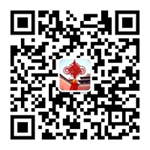 扫一扫，轻松订阅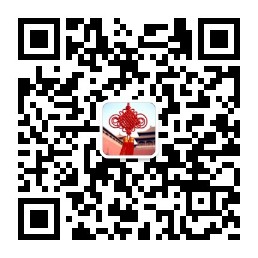 订阅单位经办人全年价格120元每本单价10元财务收款章财务收款章订阅份数财务收款章财务收款章汇款金额¥¥¥财务收款章财务收款章金额大写万    仟    佰    拾    元    角万    仟    佰    拾    元    角万    仟    佰    拾    元    角财务收款章财务收款章